Name:     Company Name:      Postal Address:      Email address:      Phone number:      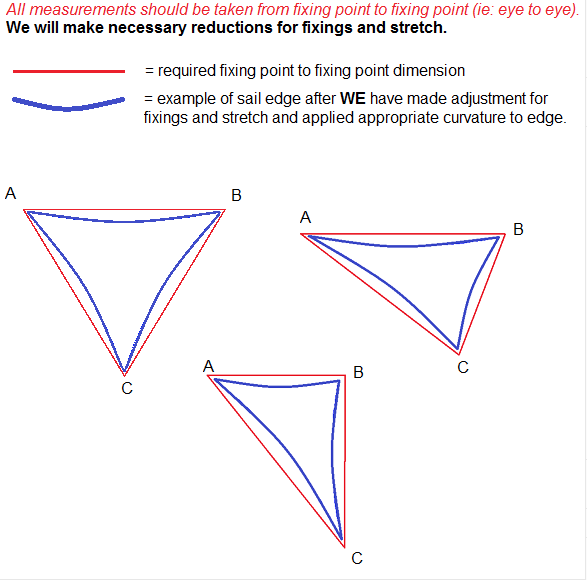 Size Information – Please enter values below in millimeters.A - B *-      B - C *-     C - A *-     *denotes required fieldsSail Colour – please select from the drop down list provided below.Colours for the Custom made Shade Sails can be viewed on the website www.theshadesailshop.com.auWebbing Colour – please select from the drop down list provided below.